АДМИНИСТРАЦИЯ ВОРОБЬЕВСКОГО 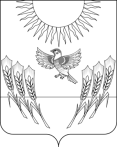 МУНИЦИПАЛЬНОГО РАЙОНА ВОРОНЕЖСКОЙ ОБЛАСТИП О С Т А Н О В Л Е Н И Еот 29 апреля 2016г. № 169      			с. ВоробьевкаО внесении изменений в постановление администрации Воробьевского муниципального района от 14.10.2014 г. № 613 «Об утверждении примерного положения об оплате труда в организации дополнительного образованияВоробьевского муниципального района»В соответствии с Трудовым кодексом Российской Федерации, Решением Совета народных депутатов от 30.03.2009 г. № 10 «Об оплате труда работников муниципальных учреждений Воробьевского района», приказом департамента образования, науки и молодежной политики Воронежской области от 12.08.2014 г. № 887 «Об утверждении примерных положений об оплате труда в образовательных организациях, расположенных на территории Воронежской области и иных организаций, подведомственных департаменту образования, науки и молодежной политики Воронежской области», администрация Воробьевского муниципального района п о с т а н о в л я е т :1. Внести в  Примерное положение об оплате труда в организации дополнительного образования Воробьевского муниципального района, утвержденное постановлением администрации Воробьевского муниципального района от 14.10.2014 г. № 613,следующие изменения:1.1. Абзац десятый пункта 5.1. изложить в следующей редакции: «Б – оклад по ПКГ (Приложение 1 к примерному положению);».1.2. Абзац  пятый пункта 5.4. изложить в следующей редакции:«Б –  оклад по ПКГ (Приложение 1 к примерному положению);».1.3. Второе предложение абзаца тринадцатого пункта 6.2 дополнить словами (Приложение 2 к положению).1.4. Приложение к Положению «Рекомендуемые минимальные оклады по профессионально-квалификационным группам (ПКГ) должностей работников организаций дополнительного образования с 01.09.2014 год» считать приложением 1.1.5. Дополнить приложением 2 «Объемные показатели, характеризующие масштаб управления учреждений дополнительного образования» согласно приложению к настоящему постановлению.2. Действие настоящего постановления распространяется на правоотношения возникшие с 01 января 2016 года.3. Контроль за исполнением настоящего постановления возложить на исполняющего обязанности заместителя главы администрации муниципального района – руководителя отдела по образованию Письяукова С.А.Исполняющий обязанности главыадминистрации муниципального района        			М.П. ГордиенкоПриложениек постановлению администрации Воробьевского муниципального района от 29.04.2016 г. № 169 «Приложение 2к примерному положению об оплате труда в организации дополнительного образования Воробьевского муниципального района.Объемные показатели,характеризующие масштаб управления учреждений дополнительного образованияПри установлении группы по оплате труда руководителя организации дополнительного образования контингент обучающихся (воспитанников) определяется по списочному составу на начало учебного года.Группы оплаты труда для руководителя организации дополнительного образования в зависимости от суммы баллов.Таблица 2.»№ п/пНаправленияУсловияКоличество баллов1Соответствие деятельности ОО требованиям законодательства Российской ФедерацииОтсутствие замечаний контролирующих и надзорных органов501Соответствие деятельности ОО требованиям законодательства Российской ФедерацииЗамечания контрольных и надзорных органов (за каждое)-22Реализация муниципального заданияВыполнение муниципального задания302Реализация муниципального заданияНе выполнение государственного муниципального задания- 303Функционирование системы государственно-общественного управленияНаличие совета родителей53Функционирование системы государственно-общественного управленияНаличие совета учащихся53Функционирование системы государственно-общественного управленияНаличие профсоюзной организации53Функционирование системы государственно-общественного управленияНаличие попечительского совета54Информационная открытость наличие сайта, полнота и частота обновления информации104Информационная открытость участие в процедурах независимой оценки качества образования105Наличие системы электронного документооборота в ООНаличие оборудованных и используемых в образовательном процессе автоматизированных рабочих мест (АРМ)  педагогов (объединённых в локальную сеть и имеющих выход в Интернет).105Наличие системы электронного документооборота в ООза каждое рабочее место56Укомплектованность штата учреждения:в соответствии со штатным расписанием;в соответствии с лицензионными требованиямиЗа каждого работника. Дополнительно за каждого работника,  имеющего:16Укомплектованность штата учреждения:в соответствии со штатным расписанием;в соответствии с лицензионными требованиями- первую квалификационную категорию;0,56Укомплектованность штата учреждения:в соответствии со штатным расписанием;в соответствии с лицензионными требованиями- высшую квалификационную категорию.16Укомплектованность штата учреждения:в соответствии со штатным расписанием;в соответствии с лицензионными требованиямиДополнительно за наличие:тьютора для работы с детьми с ОВЗ и детьми-инвалидами, концертмейстера и др.1за каждого7Реализация социокультурных проектов на базе ООЗа каждый проект с привлечением местного сообщества58Сохранность контингента обучающихся в пределах реализации образовательной программыЗа каждого обучающегося.0,59Наличие необходимого ресурсного обеспечения образовательного процесса в ОО- за наличие бассейна;209Наличие необходимого ресурсного обеспечения образовательного процесса в ОО- за наличие спортивного зала (площадью не менее 2);109Наличие необходимого ресурсного обеспечения образовательного процесса в ОО- за наличие актового зала;109Наличие необходимого ресурсного обеспечения образовательного процесса в ОО- за наличие тренажёрного зала (или оборудованной тренажёрами зоны);59Наличие необходимого ресурсного обеспечения образовательного процесса в ООЗа наличие библиотека59Наличие необходимого ресурсного обеспечения образовательного процесса в ОО- за наличие  помещений для разных видов активности (изостудия, театральная студия, «комната сказок», зимний сад и др.).5 за каждое9Наличие необходимого ресурсного обеспечения образовательного процесса в ООНаличие автотранспортных средств (за каждую единицу)59Наличие необходимого ресурсного обеспечения образовательного процесса в ОО- за наличие котельной на твёрдом топливе;209Наличие необходимого ресурсного обеспечения образовательного процесса в ОО- за наличие газовой котельной;109Наличие необходимого ресурсного обеспечения образовательного процесса в ОО- за наличие септиков; 5 за каждый, но не более 109Наличие необходимого ресурсного обеспечения образовательного процесса в ОО- за наличие гаражей и других капитальных надворных построек.3 за каждое строение, но не более 159Наличие необходимого ресурсного обеспечения образовательного процесса в ОО- за наличие оборудованных игровых площадок;59Наличие необходимого ресурсного обеспечения образовательного процесса в ОО- за наличие оборудованных спортивных площадок;59Наличие необходимого ресурсного обеспечения образовательного процесса в ОО- за наличие огорода, зеленого уголка, сада.510Реализация проектов сетевого взаимодействия по реализации дополнительных образовательных программ с ОО различных типовЗа каждый договор с образовательной организацией и иными организациями.1011Наличие соглашений (договоров) о сотрудничестве в реализации дополнительных образовательных программ с социальными партнерамиЗа каждый договор1012Развитие (обновление) содержания дополнительных образовательных программЗа каждую1013Реализация дополнительных образовательных программ, направленных на:- выявление и развитие одаренных детей;1013- работу с детьми с особыми потребностями в образовании (дети- инвалиды, дети с ограниченными возможностями здоровья, дети- сироты, дети-мигранты, дети, находящиеся в трудной жизненной ситуации и др.)2013- наличие системы поддержки (тьюторства), обеспечения индивидуальных образовательных маршрутов обучающихся1014Наличие системы отслеживания динамики индивидуальных образовательных результатов обучающихся (стартовая, промежуточная и итоговая диагностика)2015Обеспечение в ОО психолого-педагогического сопровождения образовательного процесса, детей, требующих повышенного педагогического внимания при реализации образовательной программы1016Использование дистанционных технологий при реализации дополнительных образовательных программЗа каждого обучающегося0,517Участие обучающихся и результативность (наличие победителей и призеров) в мероприятиях (конкурсах, олимпиадах, соревнованиях, конференциях) регионального, межрегионального, окружного, федерального и международного уровнейЗа каждого победителя или призераМеждународный уровень - победители- призеры10717Участие обучающихся и результативность (наличие победителей и призеров) в мероприятиях (конкурсах, олимпиадах, соревнованиях, конференциях) регионального, межрегионального, окружного, федерального и международного уровнейВсероссийский- победители- призеры5717Участие обучающихся и результативность (наличие победителей и призеров) в мероприятиях (конкурсах, олимпиадах, соревнованиях, конференциях) регионального, межрегионального, окружного, федерального и международного уровнейОкружной- победители- призеры5317Участие обучающихся и результативность (наличие победителей и призеров) в мероприятиях (конкурсах, олимпиадах, соревнованиях, конференциях) регионального, межрегионального, окружного, федерального и международного уровнейРегиональный- победители- призеры5317Участие обучающихся и результативность (наличие победителей и призеров) в мероприятиях (конкурсах, олимпиадах, соревнованиях, конференциях) регионального, межрегионального, окружного, федерального и международного уровнейМуниципальный- победители- призеры3218Реализация дополнительных образовательных программ в целях профессиональной ориентации и допрофессиональной подготовки обучающихсяЗа каждую программу219Выбор выпускниками дальнейшего образования или будущей профессии по направлениям дополнительных образовательных программ профессиональной ориентации и допрофессиональной подготовки, реализуемых в ООЗа каждого обучающегося220Удовлетворенность детей и законных представителей качеством предоставляемых образовательных услуг, выполняемых работПроведение независимого мониторинга (электронное голосование за каждый положительный отзыв)0,221Количество программ, реализуемых на платной основе За каждую программу1022Создание условий для профессионального совершенствования педагогических кадров ОО (наличие методического сопровождения (функционирование методистов, методической службы, методических объединений специалистов, проведение семинаров, отслеживание своевременного повышения квалификации специалистов)2023Реализация мероприятий по привлечению молодых педагогов, специалистов из других сфер экономики3524Периодичность повышения квалификации руководителя  по тематике менеджмента и управления в образовании1025Использование механизмов государственно-частного партнерства1526Наличие сетевых форм реализации основной образовательной программы дошкольного образования, осуществляемых с учётом федеральных и региональных рекомендаций (при наличии заключённых договоров между образовательными организациями).За каждый договор с образовательной организацией.1027Количество мероприятий, проведённых организацией дополнительного образования  на своей базе, обеспечивающих распространение положительного опыта (мастер-классы, вебинары, семинары и т.д.).За каждое мероприятие, проведённое на  уровне: -образовательного округа;- муниципалитета;- региона (федерации). 5101528Наличие собственной бухгалтерии.1029Объём привлечённых средств из внебюджетных источников (кроме добровольных пожертвований родителей, родительской платы).- до 50,0 тыс. руб. за год;- от 50,0 до 200,0 тыс. руб. за год;- свыше 200,0 тыс. руб. в год.5102030Наличие у организации дополнительного образования статуса инновационной (стажировочной) площадки.За каждую площадку, функционирующую:-на региональном уровне;-на федеральном уровне.1020ИТОГО максимально ИТОГО максимально 700I группаII группаIII группаIV группасвыше 600до 600до 400до 200